ПРОЕКТ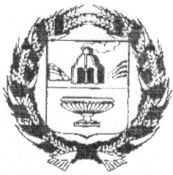 СОВЕТ ДЕПУТАТОВ СМАЗНЕВСКОГО  СЕЛЬСОВЕТАЗАРИНСКОГО РАЙОНА АЛТАЙСКОГО КРАЯ00.10. 2023                                                                                                                    № 00ст. СмазневоО внесении изменений и дополнений в решение Совета депутатов Смазневского сельсовета Заринского района Алтайского края от 18.06.2021 № 16 «Об утверждении Положения о  бюджетном процессе и финансовом контроле в  муниципальном образовании Смазневский сельсовет Заринского района Алтайского края »В соответствии с п.2 ст.264.4, п.2 ст.187 Бюджетного кодекса РФ, Совет депутатовРЕШИЛ:1. Внести изменения и дополнения в решение Совета депутатов Смазневского сельсовета от 18.06.2021 № 16 «Об утверждении Положения о  бюджетном процессе и финансовом контроле в  муниципальном образовании Смазневский сельсовет Заринского района Алтайского края ». 1.1 Абзац 1 ст.19 Положения о  бюджетном процессе и финансовом контроле в  муниципальном образовании Смазневский сельсовет Заринского района Алтайского края  изложить в следующей редакции:«Администрация представляет отчет об исполнении местного бюджета за отчетный финансовый год  для подготовки заключения на него  в контрольно-счетную палату Заринского района не позднее 1 апреля текущего года.» 1.2.Абзац 6 ст.19 Положения о  бюджетном процессе и финансовом контроле в  муниципальном образовании Смазневский сельсовет Заринского района Алтайского края, изложить в следующей редакции:«Заключение на годовой отчет об исполнении бюджета сельсовета представляется контрольно-счетной палатой  в представительный орган с одновременным направлением в  местную администрацию.» 2 .Настоящее решение Совета депутатов подлежит размещению на Web-странице Администрации Смазневского сельсовета официального сайта Администрации Заринского района, на информационном стенде в здании  администрации  Смазневского   сельсовета и информационном стенде п. Авдеевская База Заринского района Алтайского края, опубликованию в районной  газете «Знамя Ильича».         3. Контроль за выполнением данного решения возложить на постоянную комиссию по вопросам бюджета и налоговой политики.Глава сельсовета                                                                                         Ю.Н.ПироговР Е Ш Е Н И Е